Итоговая работа по геометрии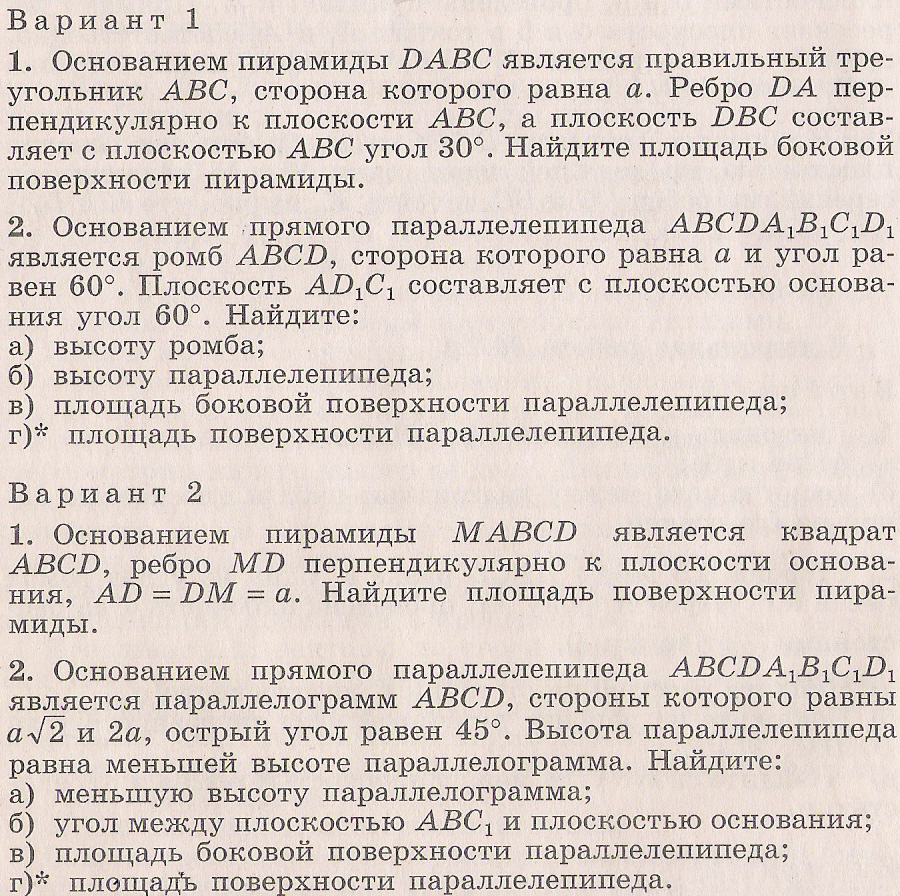 